SUNDAY7:30 PM SUNDAY SERENITY AFG (District 6)H	Step-Up Club171 Old Parsonage Rd, Summerville Zoom – meeting ID: 869 2733 2544Passcode: 234868MONDAY9:30 AM TRANSFORMATION AFG (District 6)H	Step-Up Club171 Old Parsonage Rd., SummervilleZoom – Meeting ID: 306 153 372Passcode: 09518611:00 AM PATHWAYS AFGI	Seacoast Community Church 750 Long Point Rd, Mt. PleasantStudio D (2nd floor, last room on left) 11:00 AM MONDAY MORNING MIRACLE AFGV	     Zoom Only Meeting ID: 841 9570 4341Password: 8083157:00 PM OAKBROOK COURAGE TO CHANGE(District 6), Seventh Day Adventist Ch.H	520 Gahagan Rd., Summerville Zoom - Meeting ID: 825 4594 6736 Passcode: OCTCAFG7:00 PM WEST ASHLEY PARENT GROUP AFGI	Charleston Baptist Church13 San Miguel Rd., Charleston7:00 PM COURAGE AND HOPE AFGV	Join phone meeting (425) 436-6311Access Code: 211029#7:00 PM SERENITY AFGH	Cokesbury Methodist Church, 4990 Dorchester Rd. North CharlestonRoom 108 (at end of the hall)Zoom - Meeting ID: 844 9847 8208Passcode: 516543TUESDAY11: 00 AM TUESDAY MORNING AFGI	Christ Episcopal Church, Religious Ed Bldg.,2304 Hwy 17N, Mt. Pleasant11: 00 AM TUESDAY MORNING TOGETHER AFGV	Zoom Only Meeting ID: 865 62014228 / Password: 3396547:00 PM JOHNS ISLAND PRIMARY PURPOSE AFGI	St. John’s Parish3673 Maybank Hwy. Johns Island Walton Hall (back of church)7:00 PM TRIDENT AFGH	New Beginnings Christian Church 10054 Hwy. 78, LadsonPhone Meeting (351) 888-73158:00 PM OLD VILLAGE AFGI	St. Paul’s Lutheran Church,604 Pitt St. (at Queen St.), Mt. Pleasant 8:00 PM COASTAL CALM AFGV	 https://us02web.zoom.us/j/87231830989
Meeting ID: 872 3183 0989
Meeting Password: AFGWEDNESDAY 7:30 PM GRATITUDE AFGI	Church of the Holy Communion218 Ashley Av., Charleston7:30 PM VIRTUALLY GRATEFUL AFGV	Zoom - Meeting ID: 824 2351 8225Password: 7550488:00 PM SUMMERVILLE AFG (District 6)H	Step-Up Club171 Old Parsonage Rd., Summerville Zoom  Meeting ID: 876 8094 7367
Passcode: 121212THURSDAY 12:00 Noon OLD CENTRAL AFGI		Trinity United Methodist Church, 273Meeting St., CharlestonParking accessible from Society St. Use side door from parking lot.11:30AM THURSDAY GRATITUDE AFG (District 6)H	       The Step-Up-Club171 Old Parsonage Rd SummervilleZoom - Meeting ID:  880 4318 0672Password: 121212TG7:00 PM HOW IT WORKS AFGV	Phone Meeting - (351)888-73157:00 PM DANIEL ISLAND AFGChurch of the Holy Cross,299 Seven Farms Dr, Daniel Island(enter through back doors by playground)7:00 PM EASY DOES IT AFGI	Blue House,1531 Evergreen St. CharlestonPark at Meeting house. Rotating meeting format.8:00 PM BERKELEY AFGH	St. Michael’s Lutheran Church 321 W. Main St., Monck's CornerFree Conference Call Video Meeting ID: lindik,Password: 7069689(978) 990-5250 Access code: 7069689#FRIDAY10:30 AM BEGIN WITH MEI	Johns Island Presbyterian Church 2550 Bohicket Rd., Johns Island 6:30 PM FRIDAY NIGHT HOPE AFGI	Christ Episcopal Church	2304 N Highway 17, Mt Pleasant7:00 PM FRIDAY FELLOWSHIP AFG - (District 6)H	Step-Up Club171 Old Parsonage Rd., Summerville Zoom - Meeting ID: 869 2733 2544Passcode: 2348687:30 PM GOOSE CREEK AFGV	Goose CreekPhone meeting - (425) 436-6337Access code: 8313849#SATURDAY11:00 AM BRIDGE TO RECOVERY (District 6)I	Honey Ridge Villas Rec. Room, 204 Oakmont Ave, Ladson Honey Ridge Villas Rec. Room off Ladson Rd(one block from EN Market gas Station),
(potluck lunch every 4th Sat.)Alateen Meetings.Greater Charleston Al-Anon and AlateenNEWCOMERS ARE ALWAYS WELCOMEThe only requirement for Al-Anon membership is that there is a problem of alcoholism in a relative or friend (Tradition 3)For District 7 Information Call: (843) 762-6999Greater Charleston Area Website: http://greatercharlestonal-anon.com District 7 e-mail: alanonsc_d7@yahoo.com SC State Website: http://www.sc-alanon-alateen.org/District Meetings:3rd SAT, 9:30 am,Jan-Mar-May-July-Sep-Nov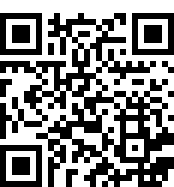 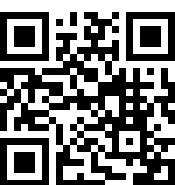 First Christian Church Disciples of Christ, 1293 Orange Grove Rd.West AshleyVersion –13 January 2024Greater Charleston Area Website	SC State Website